Klauzula informacyjna o monitoringu w  I Liceum Ogólnokształcącym im. ks. Piotra Skargi w Szamotułach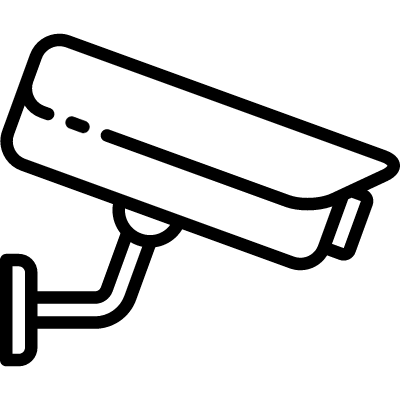 